Додаток 1
до наказу Міністерства інфраструктури України
від 18 жовтня 2013 року № 811
(у редакції наказу
Міністерства інфраструктури України
від _______________ № _______)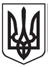 УКРАЇНАДИПЛОМ____________________________________________(назва звання)№ _______ВИДАНИЙ НА ПІДСТАВІ ПОЛОЖЕНЬ МІЖНАРОДНОЇ КОНВЕНЦІЇ
  ПРО ПІДГОТОВКУ І ДИПЛОМУВАННЯ МОРЯКІВ ТА НЕСЕННЯ ВАХТИ 1978 РОКУ,
                     З ПОПРАВКАМИ, ТА НАЦІОНАЛЬНОГО ЗАКОНОДАВСТВАУряд України засвідчує, що ________________________________________________________ , дата народження _________, має належну кваліфікацію відповідно до положень правила _____ вищезгаданої Конвенції, з поправками, та національного законодавства і йому присвоєно звання _____________________________________________________________________Власник цього диплома може працювати на посаді або посадах ___________________________________________________________________________________________________________________,як установлено вимогами Адміністрації щодо безпечного комплектування суден екіпажами, і 
здатний виконувати нижчеперелічені функції на вказаних рівнях з урахуванням будь-яких
зазначених обмежень до дати закінчення терміну дії, що зазначено в підтвердженні до цього
диплома.Освіта ____________________________________________________________Диплом виданий ___________________________________________________Оригінал цього диплома повинен згідно з пунктом 11 правила I/2 Конвенції знаходитися на судні,
доки його власник працює на цьому судні.Цей документ без підтвердження не дає права займати посади на судні.UKRAINECERTIFICATE OF COMPETENCY____________________________________________(title of the certificate)№ _______ISSUED UNDER THE PROVISIONS OF THE INTERNATIONAL CONVENTION
           ON STANDARDS OF TRAINING, CERTIFICATION AND WATCHKEEPING
           FOR SEAFARERS, 1978, AS AMENDED, AND NATIONAL REQUIREMENTSThe Government of Ukraine certifies that ________________________________________________ ,date of birth _______ has been found duly qualified in accordance with the provisions of regulation  of the above Convention, as amended, and national requirements and he certified as _________________________________________________________________________________________________The lawful holder of this certificate may serve in the following capacity or capacities ________________________________________________________________________________________________specified in the applicable safe manning requirements of the Administration to perform the following
functions, at the levels specified, subject to any limitations indicated, until the date of validity, indicated
in the endorsement:Education _____________________________________________________________     _____________________________________________________________Certificate issued _______________________________________________________The original of this certificate must be kept available in accordance with regulation I/2, paragraph 11 of the above Convention while its holder is serving on a ship.This certificate does not entitle to occupy positions on the ship without endorsement.ФУНКЦІЯРІВЕНЬОБМЕЖЕННЯ (ЯКЩО Є)Фотографія
власника диплома____________________________________________________________
 (посада, прізвище і підпис уповноваженої посадової особи)Гербова печатка_____________________________________________________________
 (підпис власника диплома)Автентичність та дійсність цього документа можуть бути перевірені за допомогою унікального QR коду, телефону ______________________ або електронною поштою ____________________. Така перевірка здійснюється засобами Реєстру документів моряків.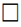 
Унікальний QR кодFUNCTIONLEVELLIMITATIONS APPLYING (IF ANY)2Photo of the holder
of the certificate
_____________________________________________
 (Capacity, name and signature of duly authorized official)Official Seal______________________________________________
 (Signature of the holder of the certificate)The authenticity and validity of this certificate can be verified by QR code, phone ______________________________ or by e-mail ________________________. Such verification shall be carried out by means of the Register of Seafarers Documents.Унікальний QR код